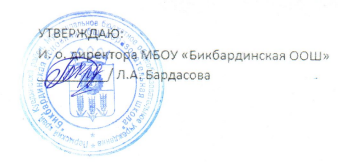 Ежедневное меню 5-9 классы «20» февраля 2023г.Прием пищиРаздел№ рец.Наименование блюдаВыходЦенаКалорийностьБелкиЖирыуглеводыЗавтракГор. блюдо        186Каша гречневая молочная с маслом             185                      18,10          218            8,5            4,6             33Гор. напиток494Чай с сахаром ,лимоном2005,80610015Хлеб109Хлеб ржаной403,30703013Хлеб110Хлеб пшеничный403,30723014ОбедГарнир 291Макаронные изделия отварные15034,2319887272 блюдо412Биточки куриные припущенные9028,4517014108Гор. напиток494Чай с сахаром ,лимоном2005,80610015Хлеб109Хлеб ржаной403,30703013Хлеб110Хлеб пшеничный403,30723014ЗакускаФрукт